Постановление                                                                                               Карар                                                                                                                                                         _________   2014 года                                                                                       № _Об образовании комиссиипо предоставлению субсидийиз бюджета Алексеевскогогородского поселения              Руководствуясь статьей 78 Бюджетного кодекса Российской Федерации, Федеральным законом от 6 октября 2003 г. N 131-ФЗ "Об общих принципах организации местного самоуправления в Российской Федерации", Уставом муниципального образования Алексеевское городское поселение Алексеевского муниципального района Республики Татарстан,постановляю:Образовать  комиссию по предоставлению субсидий из бюджета Алексеевского городского поселения юридическим лицам, индивидуальным предпринимателям, физическим лицам – производителям товаров, работ и услуг в количестве 5 человек в следующем составе:Сергеева Фирая Мирзаяновна – директор ООО «Алексеевская ФХТ», депутат Алексеевского городского поселения -  председатель комиссии;Горохова Людмила Александровна – ведущий специалист Исполкома Алексеевского городского поселения – секретарь комиссии;Ахметова Альфия Дамировна – директор ГБУ ЦЗН Алексеевского района, депутат Алексеевского городского поселения – член комиссии;Ипатова Татьяна Анатольевна – начальник дополнительного офиса п.г.т.Алексеевское  ОАО «АИКБ «Татфондбанк» – член комиссии;Колоколов Павел Владимирович - директор ООО «Управляющая компания» Алексеевского района, депутат Алексеевского городского поселения – член комиссии.Обнародовать настоящее постановление на информационных стендах                                                                                  Алексеевского городского поселения Алексеевского муниципального района Республики Татарстан и разместить на официальном сайте Алексеевского муниципального района Республики Татарстан.Контроль за исполнением настоящего постановления оставляю за                     собой.	Глава Алексеевскогогородского поселения				                            В.К.КозонковРеспублика ТатарстанГЛАВААЛЕКСЕЕВСКОГОГОРОДСКОГО ПОСЕЛЕНИЯАЛЕКСЕЕВСКОГОМУНИЦИПАЛЬНОГО РАЙОНАул. Павелкина, д. 18,                                                                               п.г.т. Алексеевское, 422900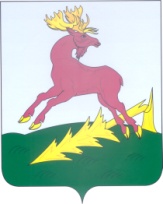 ПРОЕКТТатарстан РеспубликасыАЛЕКСЕЕВСК МУНИЦИПАЛЬ РАЙОНЫАЛЕКСЕЕВСК  ШӘҺӘР  ҖИРЛЕГЕ   БАШЛЫГЫ        422900, Алексеевск  ш.т.б.         Павелкин ур. 18.Тел. 2-59-65, факс 2-44-48,E-mail:Alxgp.Alx@tatar.ruОГРН 1021605753080, ИНН 1605001178, КПП 160501001Тел. 2-59-65, факс 2-44-48,E-mail:Alxgp.Alx@tatar.ruОГРН 1021605753080, ИНН 1605001178, КПП 160501001Тел. 2-59-65, факс 2-44-48,E-mail:Alxgp.Alx@tatar.ruОГРН 1021605753080, ИНН 1605001178, КПП 160501001